Urologisches Tumorboard am Universitätsklinikum Leipzig AöRTumorboard am 2023anfragender Arzt:	Anschrift:		Tel.:			Fax:			Mail:			Patient:	Name, Vorname:	geb. am:				Tel.: 	Adresse: 	Krankenversicherung: Röntgendemo erforderlichUntersuchungsdatum: Untersuchungsart: Bilder bitte in die Universität Lpz. überspielen lassen oder per CD-Rom zur Verfügung stellen!Pathologie erforderlich	Hauptdiagnose:ProstatakarzinomBefunde:PSA Verlauf:Welche Therapiemöglichkeiten wurden bereits mit dem Patienten besprochen?Aktueller Zustand bzw. Präferenzen des Patienten bzgl. der weiteren Therapie:Fragestellung an das Tumorboard / eigener Therapievorschlag:Entscheidung des Tumorboards:Datum: Teilnehmer:verantwortlich / geprüft:							Koordinator: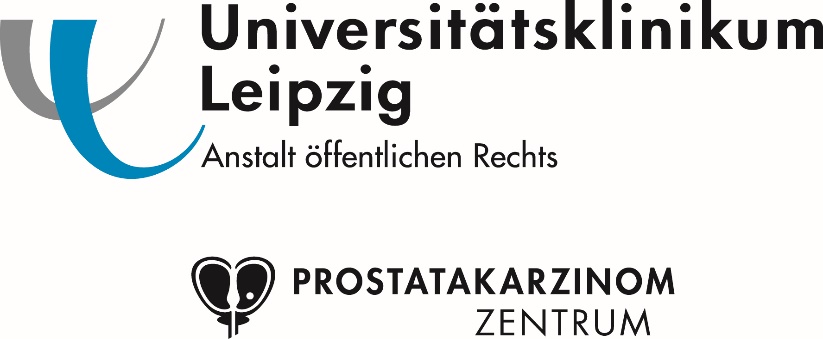 Universitätsklinikum Leipzig AöR, Urologische Klinik und PoliklinikLiebigstr. 20, 04103 LeipzigDatumPSA-Wert (NW    ng/ml)BemerkungUrologieUCCL/MK 2Strahlen-therapieRadiologiePathologieChemo-therapieNuklear-medizinProf. Dr. med. StolzenburgKliniksdirektorDr. med. D. ForstmeyerDr. med. A. FrismanDr.med K.EhrengutProf. Dr. med. L.-C. HornDr. med. M. Schulze NL UrologeOA Dr. med. Th. LinckeDr. med. A. Dietelstellv. KliniksdirektorinDr. med. H. PfeifferOberärztinDr. med. A. GonsiorOberarztT. HäfnerOberarztHo Thi Phuc FacharztDr. med. T. FranzOberarztC.M. HaneyAssistenzarztS. DoberAssistenzärztinC. SteinerAssistenzärztinL. Böning	AssistenzärztinD. TrebstAssistenzärztinU. StallkampAssistenzarztDr. med. P. NietzschAssistenzarztU.JanyAssistenzarztK. UhligAssistenzarztJ. LükeAssistenzarztT. SickerAssistenzarztDr. ZschäckelFA für Urologie